KARTA USŁUGI
URZĄD GMINY USTRONIE MORSKIE ul. Rolna 2
Urząd Stanu Cywilnego , tel.: (094) 35 – 14 - 038KARTA USŁUGI
URZĄD GMINY USTRONIE MORSKIE ul. Rolna 2
Urząd Stanu Cywilnego , tel.: (094) 35 – 14 - 038KARTA USŁUGI
URZĄD GMINY USTRONIE MORSKIE ul. Rolna 2
Urząd Stanu Cywilnego , tel.: (094) 35 – 14 - 038KARTA USŁUGI
URZĄD GMINY USTRONIE MORSKIE ul. Rolna 2
Urząd Stanu Cywilnego , tel.: (094) 35 – 14 - 038KARTA USŁUGI
URZĄD GMINY USTRONIE MORSKIE ul. Rolna 2
Urząd Stanu Cywilnego , tel.: (094) 35 – 14 - 038USC- 04ZAŚWIADCZENIE  O  ZDOLNOŚCI   PRAWNEJ   DO ZAWARCIA ZWIAZKU MAŁŻEŃSKIEGO  ZA  GRANICĄZAŚWIADCZENIE  O  ZDOLNOŚCI   PRAWNEJ   DO ZAWARCIA ZWIAZKU MAŁŻEŃSKIEGO  ZA  GRANICĄZAŚWIADCZENIE  O  ZDOLNOŚCI   PRAWNEJ   DO ZAWARCIA ZWIAZKU MAŁŻEŃSKIEGO  ZA  GRANICĄ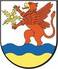 PODSTAWA PRAWNA	- ustawa z dnia 28 listopada 2014 r. Prawo o aktach stanu cywilnego (Dz. U. z 2021 r., poz. 709),	- ustawa z dnia 16 listopada 2006r. o opłacie skarbowej (tekst jedn. Dz. U. z 2021 r., poz. 1000).FORMA  ZAŁATWIENIA  SPRAWY
Wydanie  zaświadczenia do zawarcia związku małżeńskiego za granicą .WYMAGANE DOKUMENTY 
1)   Wniosek o wydanie zaświadczenia o zdolności prawnej do zawarcia związku małżeńskiego za 
      granicą  - druk USC - 04 - 1
2)   Ważny dowód  tożsamości ( dowód osobisty ,  paszport - wymagane jest  potwierdzenie zameldowania ) –do wglądu.                       3)   Odpisy z aktu , potwierdzające stan cywilny wnioskodawcy są wymagane , jeżeli akty zostały  sporządzone                                 w innym  urzędzie  (  nie mogą to być  kserokopie )  -  do wglądu a.  w przypadku panny i kawalera-  odpis skrócony aktu urodzenia b.  w przypadku osób rozwiedzionych -  odpis skrócony aktu małżeństwa z adnotacją o jego rozwiązaniu lub odpis aktu małżeństwa + sentencja  wyroku rozwodowego. c.  w przypadku wdowców -  odpis aktu zgonu współmałżonka.
           DOKUMENTY UZYSKIWANE PRZEZ URZĄDWYSOKOŚĆ  OPŁAT
Opłata skarbowa:   - za wydane zaświadczenie - 38 zł;
Zapłaty opłaty skarbowej dokonuje się:na rachunek  bankowy GMINY USTRONIE MORSKIE  nr  10 8562 0007 4291 3117 0040 0914 ( z dopiskiem opłata skarbowa USC). Dowód zapłaty należnej opłaty skarbowej należy dołączyć do wniosku. Oryginał dowodu zapłaty  może zostać zwrócony podmiotowi dokonującemu zapłaty wyłącznie na żądanie)TERMIN ODPOWIEDZI
W dniu przyjęcia dokumentów  wydawane jest zaświadczenie.KOMÓRKA  ODPOWIEDZIALNA
Urząd Stanu CywilnegoTRYB ODWOŁAWCZY
Nie przysługujeSPOSÓB ODEBRANIA DOKUMENTÓW
W Urzędzie Stanu CywilnegoINFORMACJE  DODATKOWEDokumenty składa się osobiście. Zaświadczenie jest ważne 3 miesiące od dnia wydania.Zaświadczenie wydawane jest w miejscu stalego zameldowania osoby, której dotyczy.Zaświadczenie   można otrzymać za pośrednictwem polskiego konsula za granicą. PODSTAWA PRAWNA	- ustawa z dnia 28 listopada 2014 r. Prawo o aktach stanu cywilnego (Dz. U. z 2021 r., poz. 709),	- ustawa z dnia 16 listopada 2006r. o opłacie skarbowej (tekst jedn. Dz. U. z 2021 r., poz. 1000).FORMA  ZAŁATWIENIA  SPRAWY
Wydanie  zaświadczenia do zawarcia związku małżeńskiego za granicą .WYMAGANE DOKUMENTY 
1)   Wniosek o wydanie zaświadczenia o zdolności prawnej do zawarcia związku małżeńskiego za 
      granicą  - druk USC - 04 - 1
2)   Ważny dowód  tożsamości ( dowód osobisty ,  paszport - wymagane jest  potwierdzenie zameldowania ) –do wglądu.                       3)   Odpisy z aktu , potwierdzające stan cywilny wnioskodawcy są wymagane , jeżeli akty zostały  sporządzone                                 w innym  urzędzie  (  nie mogą to być  kserokopie )  -  do wglądu a.  w przypadku panny i kawalera-  odpis skrócony aktu urodzenia b.  w przypadku osób rozwiedzionych -  odpis skrócony aktu małżeństwa z adnotacją o jego rozwiązaniu lub odpis aktu małżeństwa + sentencja  wyroku rozwodowego. c.  w przypadku wdowców -  odpis aktu zgonu współmałżonka.
           DOKUMENTY UZYSKIWANE PRZEZ URZĄDWYSOKOŚĆ  OPŁAT
Opłata skarbowa:   - za wydane zaświadczenie - 38 zł;
Zapłaty opłaty skarbowej dokonuje się:na rachunek  bankowy GMINY USTRONIE MORSKIE  nr  10 8562 0007 4291 3117 0040 0914 ( z dopiskiem opłata skarbowa USC). Dowód zapłaty należnej opłaty skarbowej należy dołączyć do wniosku. Oryginał dowodu zapłaty  może zostać zwrócony podmiotowi dokonującemu zapłaty wyłącznie na żądanie)TERMIN ODPOWIEDZI
W dniu przyjęcia dokumentów  wydawane jest zaświadczenie.KOMÓRKA  ODPOWIEDZIALNA
Urząd Stanu CywilnegoTRYB ODWOŁAWCZY
Nie przysługujeSPOSÓB ODEBRANIA DOKUMENTÓW
W Urzędzie Stanu CywilnegoINFORMACJE  DODATKOWEDokumenty składa się osobiście. Zaświadczenie jest ważne 3 miesiące od dnia wydania.Zaświadczenie wydawane jest w miejscu stalego zameldowania osoby, której dotyczy.Zaświadczenie   można otrzymać za pośrednictwem polskiego konsula za granicą. PODSTAWA PRAWNA	- ustawa z dnia 28 listopada 2014 r. Prawo o aktach stanu cywilnego (Dz. U. z 2021 r., poz. 709),	- ustawa z dnia 16 listopada 2006r. o opłacie skarbowej (tekst jedn. Dz. U. z 2021 r., poz. 1000).FORMA  ZAŁATWIENIA  SPRAWY
Wydanie  zaświadczenia do zawarcia związku małżeńskiego za granicą .WYMAGANE DOKUMENTY 
1)   Wniosek o wydanie zaświadczenia o zdolności prawnej do zawarcia związku małżeńskiego za 
      granicą  - druk USC - 04 - 1
2)   Ważny dowód  tożsamości ( dowód osobisty ,  paszport - wymagane jest  potwierdzenie zameldowania ) –do wglądu.                       3)   Odpisy z aktu , potwierdzające stan cywilny wnioskodawcy są wymagane , jeżeli akty zostały  sporządzone                                 w innym  urzędzie  (  nie mogą to być  kserokopie )  -  do wglądu a.  w przypadku panny i kawalera-  odpis skrócony aktu urodzenia b.  w przypadku osób rozwiedzionych -  odpis skrócony aktu małżeństwa z adnotacją o jego rozwiązaniu lub odpis aktu małżeństwa + sentencja  wyroku rozwodowego. c.  w przypadku wdowców -  odpis aktu zgonu współmałżonka.
           DOKUMENTY UZYSKIWANE PRZEZ URZĄDWYSOKOŚĆ  OPŁAT
Opłata skarbowa:   - za wydane zaświadczenie - 38 zł;
Zapłaty opłaty skarbowej dokonuje się:na rachunek  bankowy GMINY USTRONIE MORSKIE  nr  10 8562 0007 4291 3117 0040 0914 ( z dopiskiem opłata skarbowa USC). Dowód zapłaty należnej opłaty skarbowej należy dołączyć do wniosku. Oryginał dowodu zapłaty  może zostać zwrócony podmiotowi dokonującemu zapłaty wyłącznie na żądanie)TERMIN ODPOWIEDZI
W dniu przyjęcia dokumentów  wydawane jest zaświadczenie.KOMÓRKA  ODPOWIEDZIALNA
Urząd Stanu CywilnegoTRYB ODWOŁAWCZY
Nie przysługujeSPOSÓB ODEBRANIA DOKUMENTÓW
W Urzędzie Stanu CywilnegoINFORMACJE  DODATKOWEDokumenty składa się osobiście. Zaświadczenie jest ważne 3 miesiące od dnia wydania.Zaświadczenie wydawane jest w miejscu stalego zameldowania osoby, której dotyczy.Zaświadczenie   można otrzymać za pośrednictwem polskiego konsula za granicą. PODSTAWA PRAWNA	- ustawa z dnia 28 listopada 2014 r. Prawo o aktach stanu cywilnego (Dz. U. z 2021 r., poz. 709),	- ustawa z dnia 16 listopada 2006r. o opłacie skarbowej (tekst jedn. Dz. U. z 2021 r., poz. 1000).FORMA  ZAŁATWIENIA  SPRAWY
Wydanie  zaświadczenia do zawarcia związku małżeńskiego za granicą .WYMAGANE DOKUMENTY 
1)   Wniosek o wydanie zaświadczenia o zdolności prawnej do zawarcia związku małżeńskiego za 
      granicą  - druk USC - 04 - 1
2)   Ważny dowód  tożsamości ( dowód osobisty ,  paszport - wymagane jest  potwierdzenie zameldowania ) –do wglądu.                       3)   Odpisy z aktu , potwierdzające stan cywilny wnioskodawcy są wymagane , jeżeli akty zostały  sporządzone                                 w innym  urzędzie  (  nie mogą to być  kserokopie )  -  do wglądu a.  w przypadku panny i kawalera-  odpis skrócony aktu urodzenia b.  w przypadku osób rozwiedzionych -  odpis skrócony aktu małżeństwa z adnotacją o jego rozwiązaniu lub odpis aktu małżeństwa + sentencja  wyroku rozwodowego. c.  w przypadku wdowców -  odpis aktu zgonu współmałżonka.
           DOKUMENTY UZYSKIWANE PRZEZ URZĄDWYSOKOŚĆ  OPŁAT
Opłata skarbowa:   - za wydane zaświadczenie - 38 zł;
Zapłaty opłaty skarbowej dokonuje się:na rachunek  bankowy GMINY USTRONIE MORSKIE  nr  10 8562 0007 4291 3117 0040 0914 ( z dopiskiem opłata skarbowa USC). Dowód zapłaty należnej opłaty skarbowej należy dołączyć do wniosku. Oryginał dowodu zapłaty  może zostać zwrócony podmiotowi dokonującemu zapłaty wyłącznie na żądanie)TERMIN ODPOWIEDZI
W dniu przyjęcia dokumentów  wydawane jest zaświadczenie.KOMÓRKA  ODPOWIEDZIALNA
Urząd Stanu CywilnegoTRYB ODWOŁAWCZY
Nie przysługujeSPOSÓB ODEBRANIA DOKUMENTÓW
W Urzędzie Stanu CywilnegoINFORMACJE  DODATKOWEDokumenty składa się osobiście. Zaświadczenie jest ważne 3 miesiące od dnia wydania.Zaświadczenie wydawane jest w miejscu stalego zameldowania osoby, której dotyczy.Zaświadczenie   można otrzymać za pośrednictwem polskiego konsula za granicą. PODSTAWA PRAWNA	- ustawa z dnia 28 listopada 2014 r. Prawo o aktach stanu cywilnego (Dz. U. z 2021 r., poz. 709),	- ustawa z dnia 16 listopada 2006r. o opłacie skarbowej (tekst jedn. Dz. U. z 2021 r., poz. 1000).FORMA  ZAŁATWIENIA  SPRAWY
Wydanie  zaświadczenia do zawarcia związku małżeńskiego za granicą .WYMAGANE DOKUMENTY 
1)   Wniosek o wydanie zaświadczenia o zdolności prawnej do zawarcia związku małżeńskiego za 
      granicą  - druk USC - 04 - 1
2)   Ważny dowód  tożsamości ( dowód osobisty ,  paszport - wymagane jest  potwierdzenie zameldowania ) –do wglądu.                       3)   Odpisy z aktu , potwierdzające stan cywilny wnioskodawcy są wymagane , jeżeli akty zostały  sporządzone                                 w innym  urzędzie  (  nie mogą to być  kserokopie )  -  do wglądu a.  w przypadku panny i kawalera-  odpis skrócony aktu urodzenia b.  w przypadku osób rozwiedzionych -  odpis skrócony aktu małżeństwa z adnotacją o jego rozwiązaniu lub odpis aktu małżeństwa + sentencja  wyroku rozwodowego. c.  w przypadku wdowców -  odpis aktu zgonu współmałżonka.
           DOKUMENTY UZYSKIWANE PRZEZ URZĄDWYSOKOŚĆ  OPŁAT
Opłata skarbowa:   - za wydane zaświadczenie - 38 zł;
Zapłaty opłaty skarbowej dokonuje się:na rachunek  bankowy GMINY USTRONIE MORSKIE  nr  10 8562 0007 4291 3117 0040 0914 ( z dopiskiem opłata skarbowa USC). Dowód zapłaty należnej opłaty skarbowej należy dołączyć do wniosku. Oryginał dowodu zapłaty  może zostać zwrócony podmiotowi dokonującemu zapłaty wyłącznie na żądanie)TERMIN ODPOWIEDZI
W dniu przyjęcia dokumentów  wydawane jest zaświadczenie.KOMÓRKA  ODPOWIEDZIALNA
Urząd Stanu CywilnegoTRYB ODWOŁAWCZY
Nie przysługujeSPOSÓB ODEBRANIA DOKUMENTÓW
W Urzędzie Stanu CywilnegoINFORMACJE  DODATKOWEDokumenty składa się osobiście. Zaświadczenie jest ważne 3 miesiące od dnia wydania.Zaświadczenie wydawane jest w miejscu stalego zameldowania osoby, której dotyczy.Zaświadczenie   można otrzymać za pośrednictwem polskiego konsula za granicą. Opracował: Kierownik USCHonorata AtraszkiewiczData: 2023-12-14Opracował: Kierownik USCHonorata AtraszkiewiczData: 2023-12-14Sprawdził: Data: Zatwierdził: Sekretarz GminyEwa OstrowskaData:2023-12-14Zatwierdził: Sekretarz GminyEwa OstrowskaData:2023-12-14